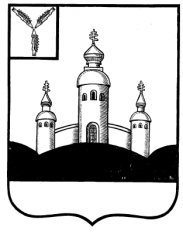 АДМИНИСТРАЦИЯ 
ЕЛШАНСКОГО МУНИЦИПАЛЬНОГО ОБРАЗОВАНИЯ ВОСКРЕСЕНСКОГО МУНИЦИПАЛЬНОГО РАЙОНА САРАТОВСКОЙ ОБЛАСТИ	 ПОСТАНОВЛЕНИЕ	                     От  09 августа 2012 г. № 21	4		                            с. Елшанка  О внесении изменениив постановление №201 от 25.08.2012 г. «Об утверждении  муниципальной целевой программы « Развитиемалого и среднего предпринимательствав Елшанском  муниципальномобразовании  на 2012-2014 годы»           В  соответствии  ст. 14  Федерального закона  от  06.10.2003 г.  №  131-ФЗ  « Об общих принципах  организации  местного  самоуправления  в Российской Федерации»,  согласно  Федеральному  Закону  от  24.07 2007 г.  № 209  ФЗ  «  О развитии  малого и среднего предпринимательства в Российской Федерации», руководствуясь  Уставом  Елшанского  муниципального  образования,  протестом прокурора от 08.08.2012 г. №26/131-2012.ПОСТАНОВЛЯЕТ:1. Утвердить муниципальную  целевую программу «Развитие малого и среднего  предпринимательства в Елшанском  муниципальном образовании на 2012-2014 годы»» согласно  приложению.2. Настоящее Постановление вступает в силу с момента обнародования.3. Контроль за исполнением  настоящего постановления оставляю за собой.Глава  администрацииЕлшанского МО                                                                          Н.А. Аристов                                                                        Приложениек постановлению главы администрации Елшанского муниципального образованияот  09 августа 2012года  № 214Муниципальная целевая программа «Развитие  малого и среднего предпринимательства в  Елшанском  муниципальном образовании на 2012-2014 г. »2012 годПаспортмуниципальной целевой программы «Развитие малого и среднего  предпринимательства в 
Елшанском  муниципальном образовании на 2012-2014 годы»1.Содержание проблемы и обоснование необходимости ее решения программными методамиРазвитие малого и среднего бизнеса – ключ к эффективной реформе местного самоуправления. В сфере малого и среднего предпринимательства трудится наиболее активная в экономическом плане часть населения. А вовлечение населения в предпринимательскую деятельность – это, в первую очередь, снижение социально-экономических рисков. Малое и среднее предпринимательство следует рассматривать как инструмент, с помощью которого решаются вопросы занятости, сглаживается высокая дифференциация в доходах населения, формируется средний класс, способствующий социально-политической стабильности в обществе. Кроме того, малый бизнес работает на развитие территорий, формируя налоговую базу местных бюджетов.2. Цель и задачи ПрограммыОсновной целью Программы является создание условий, стимулирующих граждан к осуществлению самостоятельной предпринимательской деятельности и обеспечивающих качественный и количественный рост эффективно работающих малых и средних предприятий в приоритетных отраслях экономики муниципального образования. Указанная цель достигается путем решения следующих задач:-совершенствование нормативной базы в сфере регулирования развития малого и среднего предпринимательства;-создание условий для обеспечения доступа субъектов малого и среднего предпринимательства к финансовым и имущественным ресурсам, необходимым для их эффективного развития, защита интересов малого и среднего предпринимательства в части устранения бюрократических барьеров;-содействие развитию малого и среднего предпринимательства в приоритетных отраслях экономики муниципального образования (промышленность, строительство, сельское хозяйство).Способы и механизмы решения каждой из задач определены в основных мероприятиях Программы (приложение к Программе). Выполнение этих задач должно обеспечить не только простое воспроизводство малых предприятий, но и существенно усилить роль малого и среднего бизнеса в социально-экономическом развитии Елшанского  муниципального образования.3.Перечень программных мероприятийВ Программе предусматриваются мероприятия по следующим разделам:3.1.Совершенствование нормативной правовой базы в сфере регулирования развития малого и среднего предпринимательстваСовершенствование нормативно-правового обеспечения малого и среднего предпринимательства является важнейшим условием формирования правовой, экономической и организационной среды, благоприятной для развития малого и среднего предпринимательства.В рамках Программы осуществляется подготовка инициатив о внесении изменений в нормативные правовые акты области и Российской Федерации в части совершенствования правового регулирования поддержки малого и среднего предпринимательства.Результатом реализации данного раздела Программы должна стать согласованная система нормативных правовых актов, ограничивающая влияние административных барьеров, определяющая различные формы государственной поддержки и обеспечивающая равную доступность к их получению субъектов малого и среднего предпринимательства.3.2.Финансовая поддержка приоритетных направлений развития малого и среднего предпринимательстваОбеспечение эффективного функционирования сформированной инфраструктуры поддержки предпринимательства (венчурный фонд, гарантийный фонд) может быть достигнуто только при наличии достаточного количества просчитанных и оформленных по существующим стандартным правилам бизнес идей.Однако высокая стоимость документарного оформления бизнес-идеи, прогнозирования реализации проекта с учетом возможных негативных воздействий, определение и расчет рисков, оценка сложившейся конъюнктуры на предполагаемом рынке реализации проекта сдерживают рост ожидаемых предложений.Преодоление данного негативного момента планируется обеспечить посредством коммерциализации (документарного оформления) идей, отобранных на конкурсной основе, за счет средств областного бюджета. То есть доведение бизнес - идеи до оформленных по действующим стандартам бизнес - проектов. Данные проекты в дальнейшем будут выдвигаться на конкурсы, проводимые Правительством области (для финансирования с участием средств областного бюджета), фондом содействия развитию венчурных инвестиций в малые и средние предприятия в научно-технической сфер Саратовской области, федеральными фондами; предлагаться для банковского кредитования под гарантии гарантийного фонда.3.3.Создание условий для обеспечения субъектов малого и среднего  предпринимательства финансовыми и имущественными ресурсами, необходимыми для их эффективного развития, защита интересов малого и среднего предпринимательства в части устранения бюрократических барьеровОтсутствие доступа субъектов малого и среднего предпринимательства к финансово-кредитным и имущественным ресурсам представляется наиболее значительным фактором, сдерживающим рост малого и среднего предпринимательства.Особого внимания требует проблема сокращения бюрократических барьеров на пути развития малого и среднего предпринимательства. В настоящее время необоснованное административное вмешательство является одной из наиболее серьезных проблем, препятствующих развитию предпринимательства. Именно бюрократические барьеры в различных формах препятствуют созданию новых и развитию существующих предприятий, их уходу в «тень». Кроме того, значительной проблемой является произвол естественных монополий, зачастую навязывающих субъектам малого и среднего предпринимательства собственные, невыгодные для последних условия сотрудничества.Мероприятия Программы направлены на выявление существующих бюрократических барьеров и разработку предложений по их устранению, урегулирование взаимоотношений с естественными монополиями, организацию работы по обеспечению субъектов малого и среднего предпринимательства информацией об их правах и обязанностях по отношению к контролирующим органам и естественным монополиям.3.4.Информационное обеспечение реализации ПрограммыЭффективность реализуемых в рамках Программы мероприятий, обеспечение полной загрузки созданных инфраструктурных организаций поддержки развития предпринимательства будет достигнуто, в том числе и с помощью активного информационного сопровождения Программы.Данное сопровождение должно обеспечить привлечение максимального количества участвующих в реализации Программы субъектов малого и среднего предпринимательства, организаций финансового рынка, предприятий производственного рынка.Основные требования, предъявляемые к информационному сопровождению – открытость, наглядность, доступность, охват широких слоев населения.Исходя из этого, планируется размещать важнейшую информацию о ходе реализации Программы, возможностях, открываемых Программой для субъектов малого и среднего предпринимательства, в средствах массовой информации, стендах, размещенных в организациях, постоянно посещаемых субъектами малого и среднего предпринимательства (налоговых органах, банках и т.д.), листовках.3.5.Содействие развитию малого и среднего предпринимательства в приоритетных отраслях экономики муниципального образованияМероприятия Программы нацелены на:-проведение мониторинга и маркетинговых исследований с целью выявления тенденций развития местных рынков, состояния малого и среднего предпринимательства в приоритетных отраслях, выработки мер для их дальнейшего развития;-разработку и реализацию мероприятий, направленных на создание механизма вовлечения в малое и среднее предпринимательство различных категорий населения (оказание первичной консультации и организационной помощи, дальнейшее сопровождение).4.Сроки и этапы реализации ПрограммыРеализация Программы осуществляется в период 2012-2014 годы.Успешная реализация мероприятий Программы позволит сформировать устойчивый, динамично развивающийся слой мелких и средних собственников, активно развивающих приоритетные направления малого и среднего предпринимательства и создающих новые рабочие места.5.Ресурсное обеспечение ПрограммыФинансирование мероприятий Программы предусматривается за счет средств местного бюджета.Предполагается дополнительное привлечение:-средств, выделяемых в рамках федеральных и областных целевых программ;-других внебюджетных финансовых поступлений, не противоречащих действующему законодательству.Сумма расходуемых средств будет ежегодно уточняться в соответствии с решением о бюджете на очередной финансовый год.6.Организация управления реализацией ПрограммыОрганизацию выполнения Программы осуществляет заказчик – администрация Елшанского  муниципального образования.Заказчик Программы координирует, вносит в случае необходимости изменения и утверждает планы исполнения мероприятий Программы, доводит их содержание до ответственных исполнителей, готовит отчеты о ходе выполнения.7.Оценка социально-экономической эффективности ПрограммыРеализация Программы обеспечит получение следующих результатов:-роста числа субъектов малого и среднего предпринимательства на 10%;-изменение отраслевой структуры малого и среднего предпринимательства образования в сторону увеличения доли малых и средних предприятий, осуществляющих деятельность в приоритетных отраслях экономики муниципального образования;-увеличение вклада малого и среднего предпринимательства в общий объем валовой продукции муниципального образования на 15-20%;-увеличение поступлений в бюджет от малого и среднего предпринимательства на 10-15%;-рост числа занятых в малом и среднем предпринимательстве, в том числе за счет создания дополнительных рабочих мест, на 5%;-увеличение объема инвестиций в основной капитал-рост доходов и уровня социальной защищенности малых и средних предприятий муниципального образования; работников, занятых в предпринимательской сфере;-рост предпринимательской активности в муниципальном образовании, выход продукции малых и средних предприятий муниципального образования на региональные рынки.                     Приложение №1 
                                                                 к муниципальной целевой Программе« Развитие малого и среднего   предпринимательства  						       в Елшанском  муниципальном 						       образовании  на 2012-2014 годы»МЕРОПРИЯТИЯ ПРОГРАММЫРазвитие малого и среднего   предпринимательства в Елшанском  муниципальном образовании  на 2012-2014 годыНаименование Программы-Муниципальная целевая программа «Развитие малого и среднего предпринимательства в Елшанском  муниципальном образовании на 2012-2014 годы» (далее - Программа)Заказчик Программы-Администрация Елшанского  муниципального образованияОсновные разработчики Программы-Администрация Елшанского  муниципального образованияЦель и задачи Программы-Основной целью Программы является создание условий, стимулирующих граждан к осуществлению самостоятельной предпринимательской деятельности и обеспечивающих качественный и количественный рост эффективно работающих малых и средних предприятий в приоритетных отраслях экономики муниципального образования. Указанная цель достигается путем решения следующих задач:-совершенствование нормативной базы в сфере регулирования развития малого и среднего и среднего предпринимательства;-финансовая поддержка приоритетных направлений развития малого и среднего предпринимательства;-создание условий для обеспечения доступа субъектов малого и среднего предпринимательства к финансовым и имущественным ресурсам, необходимым для их эффективного развития, защита интересов малого и среднего предпринимательства в части устранения бюрократических барьеров;-информационное обеспечение реализации Программы;-содействие развитию малого и среднего предпринимательства в приоритетных отраслях экономики муниципального образования (промышленность, строительство, сельское хозяйство)Сроки реализации Программы-2012-2014 годыИсполнители основных мероприятий Программы-Администрация Елшанского  муниципального образования.Источники       
финансирования и перечень мероприятий Программы-Источники финансирования Программы в 2012-2014 годах: 1.Средства бюджета Елшанского муниципального образования Воскресенского муниципального района Саратовской  области;2. Средства бюджета Саратовской области (прогнозно);
3.Средства федерального бюджета(прогнозно);
4. Внебюджетные средства. (прогнозно)( Приложение №1)Ожидаемые результаты реализации Программы-Рост числа субъектов малого и среднего предпринимательства на 10%;-изменение отраслевой структуры малого и среднего предпринимательства муниципального образования в сторону увеличения доли малых и средних предприятий, осуществляющих деятельность в приоритетных отраслях экономики муниципального образования;-увеличение вклада малого и среднего предпринимательства в общий объем валовой продукции муниципального образования на 15-20%;-увеличение поступлений в бюджеты всех уровней от малого и среднего предпринимательства на 10-15%;-рост числа занятых в малом и среднем предпринимательстве, в том числе за счет создания дополнительных рабочих мест, на 5%; -увеличение объема инвестиций в основной капитал малых и средних предприятий муниципального образования;-рост доходов и уровня социальной защищенности работников, занятых в предпринимательской сфере;-рост предпринимательской активности в муниципальном образовании, выход продукции малых предприятий муниципального образования на региональные рынкиСистема организации контроля за исполнением Программы-Контроль за исполнением Программы осуществляется администрацией муниципального образования.№ п/пСодержание мероприятийСроки исполненияИсточники финансированияИсточники финансированияВ рублях1.Информационное и организационное обеспечение малого и среднегопредпринимательстваИнформационное и организационное обеспечение малого и среднегопредпринимательстваИнформационное и организационное обеспечение малого и среднегопредпринимательстваИнформационное и организационное обеспечение малого и среднегопредпринимательства1.1.Ведение Реестра субъектов малого и среднего предпринимательства - получателей поддержки.постояннопостоянноместный бюджет1.2.Размещение информационных материалов на информационных стендах и местах обнародования о малом предпринимательстве Елшанского муниципального образования Воскресенского муниципального района Саратовской области.постояннопостоянноместный бюджет1.3.Организация мониторинга деятельности субъектов малого предпринимательства. Опубликование в местах обнародования и на сайте администрации результатов мониторинга  деятельности субъектов малого предпринимательства.ежеквартальноежеквартальноместный бюджет1.4.Разработка предложений по совершенствованию системы показателей, характеризующих состояние и развитие малого и среднего предпринимательства.ежегодноежегодноместный бюджет1.5.Разработка предложений по взаимодействию с  исполнительными органами государственной власти Саратовской области в сфере развития малого и среднего предпринимательства.ежегодноежегодноместный бюджет1.6.Участие в работе Совета по развитию малого и среднего предпринимательства Воскресенского муниципального района.ежеквартальноежеквартальноместный бюджет1.7.Формирование программы развития малого и среднего предпринимательства в Елшанском муниципальном образовании Воскресенского муниципального района Саратовской области на 2015-2017 годы.2014 год2014 годместный бюджет1.8.Разработка Паспорта состояния и развития малого и среднего предпринимательства.ежегодноежегодноместный бюджет1.9.Создание системы информационной поддержки малого и среднего предпринимательства и организаций, образующих инфраструктуру поддержки субъектов малого предпринимательства.2012-2014гг.2012-2014гг.местный бюджет1.10.Предоставление субъектам малого и среднего предпринимательства Методических рекомендаций по развитию малого и среднего предпринимательства на муниципальном уровне.ежегодноежегодноместный бюджет1000 р.1.11.Участие в Дне предпринимателя Воскресенского муниципального района. ежегодно ежегодноместный бюджет2000р.1.12.Организация участия субъектов малого и среднего предпринимательства в российских, областных, межрегиональных и районных конкурсах, выставках, ярмарках.ежегодноежегодноместный бюджет1000р.1.13.Содействие деятельности некоммерческих организаций, выражающих интересы субъектов малого и среднего предпринимательства, и структурных подразделений указанных организаций.постояннопостоянно -1.14 .Организация взаимодействия с общественными организациями, выражающими интересы малого и среднего предпринимательства.постояннопостоянно -2. Финансовая и имущественная поддержка субъектов малого и среднего предпринимательства Финансовая и имущественная поддержка субъектов малого и среднего предпринимательства Финансовая и имущественная поддержка субъектов малого и среднего предпринимательства Финансовая и имущественная поддержка субъектов малого и среднего предпринимательства2.1.Ведение Реестра неиспользуемых объектов недвижимости, находящихся в муниципальной собственности, пригодной для размещения субъектов предпринимательства (зданий, помещений, земельных участков).  постояннопостоянноместный бюджет2.2.Продление договоров аренды на нежилые помещения, находящихся в муниципальной собственности, субъектам малого и среднего предпринимательства.ежегодноежегодно -2.3. участие в выставочно-ярмарочных мероприятиях, в том числе организациям, образующим инфраструктуру поддержки и развития малого и среднего предпринимательства;ежегодноежегодноместный бюджет1000р.2.4.Содействие  субъектам малого и среднего предпринимательства в получении кредитов, субсидий.по мере обращенияпо мере обращенияместный бюджет2.5.Оказание поддержки субъектам малого и среднего предпринимательства, осуществляющим сельскохозяйственную деятельность в формах и видах, предусмотренных законодательством Российской Федерации, Саратовской области, нормативными правовыми актами органов местного самоуправления Елшанского  муниципального образования Воскресенского муниципального района Саратовской области.2012-2014гг.2012-2014гг.местный бюджет4000р.2.6.Привлечение субъектов малого и среднего предпринимательства к реализации инвестиционных проектов на территории Елшанского  муниципального образования Воскресенского муниципального района Саратовской области.постояннопостоянноместный бюджет3.  Кадровое обеспечение малого и среднего предпринимательства  Кадровое обеспечение малого и среднего предпринимательства  Кадровое обеспечение малого и среднего предпринимательства  Кадровое обеспечение малого и среднего предпринимательства3.1.Организация подготовки и повышения квалификации кадров для малого и среднего предпринимательства, в том числе:местный бюджет3.2. - работников малых и средних предприятий;ежегодноежегодноместный бюджет3.3. - молодежи;постояннопостоянноместный бюджет3.4. - безработных граждан;постояннопостоянноместный бюджет3.5. - работников организаций, образующих инфраструктуру поддержки малого и среднего предпринимательства.постояннопостоянноместный бюджет